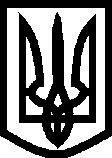 УКРАЇНАВИКОНАВЧИЙ КОМІТЕТМЕЛІТОПОЛЬСЬКОЇ МІСЬКОЇ РАДИЗапорізької областіРІШЕННЯПро закріплення територій обслуговування закладів загальної середньої освіти міста Мелітополя та втрату чинності рішень виконавчого комітету від 26.04.2018 № 86/2 та від 11.10.2018 № 222Керуючись ст. 32 Закону України «Про місцеве самоврядування в Україні», з метою реалізації положень ст. 13 Закону України «Про освіту», на виконання постанови Кабінету Міністрів України від 13.09.2017 № 684 «Про затвердження Порядку обліку дітей шкільного віку та учнів» зі змінами, в зв’язку зі створенням комунального закладу загальної середньої освіти Мелітопольської гімназії №1 Мелітопольської міської ради Запорізької області шляхом злиття комунальних закладів Мелітопольської загальноосвітньої школи І-ІІІ ступенів № 1 Мелітопольської міської ради Запорізької області та Мелітопольської загальноосвітньої школи І ступеня № 17 Мелітопольської міської ради Запорізької області (Рішення 48 чергової сесії Мелітопольської міської ради VII скликання від 19.04.2019 № 7/3), враховуючи Перспективний план розвитку мережі закладів загальної середньої освіти м. Мелітополя на період 2019-2023 років, затверджений наказом управління освіти Мелітопольської міської ради Запорізької області від 07.05.2019 № 349, для забезпечення права громадян на територіальну доступність початкової та базової середньої освіти, виконавчий комітет Мелітопольської міської ради Запорізької області ВИРІШИВ:Закріпити території обслуговування закладів загальної середньої освіти міста Мелітополя згідно з додатком.Вважати такими, що втратили чинність, рішення виконавчого комітету Мелітопольської міської ради від 26.04.2018 № 86/2 «Про закріплення територій обслуговування закладів загальної середньої освіти міста Мелітополя та втрату чинності рішення виконавчого комітету Мелітопольської міської ради від 30.01.2004 № 16» та від 11.10.2018 № 222 «Про внесення змін до територій обслуговування закладів загальної середньої освіти міста Мелітополя, закріплених рішенням виконавчого комітету Мелітопольської міської ради Запорізької області від 26.04.2018 №86/2».Координацію роботи щодо виконання даного рішення покласти на управління освіти Мелітопольської міської ради Запорізької області, контроль – на заступника міського голови з питань діяльності виконавчих органів ради Бойко С.Секретар Мелітопольської міської ради 	Роман РОМАНОВПерший заступник міського голови з питань діяльності виконавчих органів ради 	Ірина РУДАКОВАДодатокдо рішення виконавчого комітетуМелітопольської міської радиЗапорізької областівід 26.09.2019 № 198Території обслуговуваннязакладів загальної середньої освіти міста МелітополяМелітопольська гімназія № 1 Мелітопольської міської ради Запорізької області, вул. Ярослава Мудрого, 13Мелітопольська загальноосвітня школа І ступеня № 2 Мелітопольської міської ради Запорізької області, вул. Гвардійська, 5/1 – закріплення території для дітей з 6 до 10 років.Мелітопольська загальноосвітня школа І ступеня № 3 Мелітопольської міської ради Запорізької області, вул. Фролова, 42 – закріплення території для дітей з 6 до 10 років.Мелітопольська загальноосвітня школа І-ІІІ ступенів № 4 Мелітопольської міської ради Запорізької області, вул. Пушкіна, 77Мелітопольська загальноосвітня школа І-ІІІ ступенів № 6 Мелітопольської міської ради Запорізької області, вул. Монастирська, 185Мелітопольська загальноосвітня школа І-ІІІ ступенів № 7 Мелітопольської міської ради Запорізької області, вул. Інтеркультурна, 400аМелітопольська загальноосвітня школа І-ІІІ ступенів № 8 Мелітопольської міської ради Запорізької області, вул. Оратовського, 147Мелітопольська загальноосвітня школа І-ІІІ ступенів № 11 Мелітопольської міської ради Запорізької області, вул. Петра Дорошенка, 38Мелітопольська загальноосвітня школа І-ІІІ ступенів № 13 Мелітопольської міської ради Запорізької області, вул. Вишнева, 84Мелітопольська загальноосвітня школа І-ІІІ ступенів № 14 Мелітопольської міської ради Запорізької області, вул. Гризодубової, 49Мелітопольська загальноосвітня школа І-ІІІ ступенів № 15 Мелітопольської міської ради Запорізької області, вул. Гризодубової, 54Мелітопольський навчально-виховний комплекс № 16 Мелітопольської міської ради Запорізької області, вул. Сопіна, 200Мелітопольська загальноосвітня школа І-ІІІ ступенів № 20 Мелітопольської міської ради Запорізької області, вул. Сєрова, 62аМелітопольська загальноосвітня школа І-ІІІ ступенів № 22 Мелітопольської міської ради Запорізької області, 2-й провулок Лютневий, 32Мелітопольська спеціалізована школа І-ІІІ ступенів № 23 Мелітопольської міської ради Запорізької області, вул. Гетьмана Сагайдачного, 262Мелітопольська загальноосвітня школа І-ІІІ ступенів № 24 Мелітопольської міської ради Запорізької області, вул. Садова, 47Мелітопольська спеціалізована школа І-ІІІ ступенів № 25 Мелітопольської міської ради Запорізької області, вул. Гетьманська, 93Начальник управління освіти	Ірина ЩЕРБАК26.09.2019№ 198Вулиці8 Березня; Бєляєва, буд. №№ 81-110;Воїнів-Інтернаціоналістів від початку до вул. Героїв України;Героїв України від буд. № 35 до кінця (непарна сторона); Григорія Чухрая;Івана Алексєєва, буд. №№ 3а, 4, 6, 8, 8а, 10, 10а, 12, 14, 14а, 16,18, 18а, 20, 31, 22-32;Петра Дорошенка від вул. Героїв України до кінця;Сирцова;Фучика; Шмідта;Ярослава Мудрого;Провулки8 Березня;Компресорний;Фучика;Ярослава Мудрого.ВулиціГвардійська;Західно-Лінійна.ВулиціБейбулатова, 12;Героїв України, буд. №№ 34-48;Гетьманська, буд. №№ 26-90; буд. №№ 109-125; Інтеркультурна від проспекту Б.Хмельницького до буд. №№ 93, 120;Робоча;Університетська, буд. №№ 46-72, буд. №№ 51-103;Фролова;ПровулкиДніпровський;Запорізький;Київський;Ростовський;ПроспектБогдана Хмельницького, буд. №№ 2-48, буд. №№ 23-49.Вулиці23 Жовтня;Героїв Крут;Гетьмана Сагайдачного, буд. №№ 2-114, буд. №№ 1-29;Героїв Сталінграда, буд. №№ 3-23;Гоголя від початку до буд. № 128 (до проспекту 50-річчя Перемоги);Кізіярська, буд. №№ 1-19, буд. №№ 2-36;Коцюбинського;Лермонтова;Ломоносова, буд. №№ 1-19, буд. №№ 2-84;Марії Батракової;Миколи Філібера;Некрасова;Олександра Довженка;Олеся Гончара;Осипенко, буд. №№ 34, 36, 38, 40;Петра Дорошенка, буд. №№ 1-3;Підгірна;Пушкіна;Селянська;Силікатна;Сопіна, буд. №№ 1-45, буд. №№ 2-62;Толстого;Челюскінців;Червоногірська;Чехова;Шевченка;Дачні кооперативипо вул. Пушкіна від буд. №№405, 406 до кінця;ПровулкиБалківський;Героїв Крут;Гоголя;Коцюбинського;Марії Батракової;Підгірний;Пушкіна;Селянський;Толстого;Челюскінців;Шевченка;І провулкиЕлеваторний від вул. Ломоносова;Коцюбинського;Некрасова;Олександра Довженка;Осипенко;Силікатний;Чехова;ІІ провулкиКоцюбинського;Некрасова;Олександра Довженка;Осипенко;Силікатний;Чехова;Проспект50-річчя Перемоги, буд. №№ 15, 17, 17/1, 19А, буд. №№ 22, 22а,б,в, 23, 24-34, 36/6-36/9.ВулиціВакуленчука від вул. Івана Богуна – східна частина;Генерала Петрова, буд. №№ 1-43, буд. №№ 2-22;Грецька непарна сторона, парна сторона від № 88 до кінця;Дружби, буд. №№ 1-77, 2-70;Зелена;Івана Богуна;Іллі Стамболі від буд. №№ 51, 100 до кінця;Каспійська;Каховська;Кримська;Лугова;Мелітопольських дивізій, буд. №№ 1-53, буд. №№ 2-38;Монастирська;Нова, буд. №№ 1-7, 2-4;Олександра Невського, буд. №№ 38-286, 85-271;Павла Сивицького, буд. №№ 1-61, 2-46;Річкова;Сєдовців;Станіславського;Сухова;Дачний кооператив СГК «Ліра»;ПровулкиАзовський;Вакуленчука;Військкоматський;Зелений;Мурманський;Річний;Сєдовців;Східний;Південний;Північний;Фурманова;І провулкиВійськкоматський;Монастирський;ІІ провулкиВійськкоматський;Монастирський.ВулиціАйвазовського;Академіка Корольова, буд. №№ 1-133, 135А, буд. №№ 2-122;Ахмет-Хана Султана;Будівельна, буд. №№ 63-71;Володимира Тимошенка від буд. №№ 123, 136 до кінця;Гагаріна;Зіндельса;Івана Франка від початку до вул. Інтеркультурної;Індустріальна;Інтеркультурна від буд. №№ 193, 232 до кінця;Колосова;Лютнева від буд. №№ 164, 189 до кінця;Малюги від буд. №№ 112, 113 до кінця;Медова;Мічуріна;Радищева;Рєпіна;Харківська;Юр’ївська від буд. №№ 158, 189 до кінця;Дачний кооперативСГТ «Жемчужина»;ПровулкиАйвазовського;Радищева;Рєпіна;І провулкиІвана Франка;Малюги;Лютневий, буд. №№ 1-5, буд. №№ 2-8;ІІ провулкиІвана Франка;Малюги;Лютневий, буд. №№ 1-7, буд. №№ 2-10;ІІІ провулокМалюги.ВулиціБадигіна;Бердянська;Берегова;Бєлякова, буд. №№ 1-271, буд. №№ 2-276;Білоусова;Грибоєдова;Зої Космодем’янської;Крилова;Курчатова;Лисконоженка;Михайла Оратовського;Моторна;Олега Кошового;Олександра Невського від буд. №№ 273, 288 до кінця;Павла Сивицького від буд. №№ 63, 48 до кінця;Південна;Піщанська;Сімферопольська;Ушакова;Дачні кооперативи по вул. Піщанській «Мотор», «Агрегатчик»;ПровулкиАбрикосовий;Бадигіна;Білоусова;Оратовського Михайла;Павла Сивицького;І провулкиБадигіна;Крилова;ІІ провулкиБадигіна;Крилова;ІІІ провулкиБадигіна;Крилова;ІV провулокБадигіна.ВулиціБєляєва від початку до вул. Героїв України;Бейбулатова – закріплення території для дітей з 10 років;Воїнів-Інтернаціоналістів від вул. Героїв України до вул. Гетьмана Сагайдачного;Героїв України, буд. №№ 34-48 – закріплення території для дітей з 10 років;Героїв України від буд. № 50 до кінця (парна сторона);Гетьманська, буд. №№ 26-90; буд. №№ 109-125 – закріплення території для дітей з 10 років; Гетьманська від буд. №№ 92, 127 до кінця;Інтеркультурна, буд. №№ 95-189, буд. №№ 122-230 (до мосту);Інтеркультурна від проспекту Б.Хмельницького до буд. №№ 93, 120 – закріплення території для дітей з 10 років;Олександра Фесюка;Олександра Чигріна;Петра Дорошенка від вул. Гетьмана Сагайдачного до вул. Героїв України;Південно-Лінійна;Покровська від буд. №№ 59/2 до кінця, від буд. № 102 до кінця (від проспекту Б.Хмельницького до кінця);Робоча – закріплення території для дітей з 10 років;Університетська, буд. №№ 46-72, буд. №№ 51-103 – закріплення території для дітей з 10 років;Університетська від буд. № 74 до кінця, від буд. № 105 до кінця;Фролова – закріплення території для дітей з 10 років;ПровулкиБалтійський;Бєляєва;Волинський;Дніпровський – закріплення території для дітей з 10 років;Запорізький – закріплення території для дітей з 10 років;Київський – закріплення території для дітей з 10 років;Ростовський – закріплення території для дітей з 10 років;Університетський.ПроспектБогдана Хмельницького, буд. №№ 2-48, буд. №№ 23-49 – закріплення території для дітей з 10 років.ВулиціАгрегатна;Академіка Корольова від буд. №№ 135, 194 до кінця;Будівельна від буд. №№ 77, 188 до кінця;Ватутіна;Виноградна;Вишнева;Івана Франка від буд. №№ 51, 94 до кінця;Короленка;Котляревського;Малинова;Маяковського;Молодіжна;Островського;Павла Тичини;Перекопська;Польова;Серафимовича;Сковороди;Черешнева;Дачний кооперативСГТ «Дорожник»;ПровулкиАкадеміка Корольова;Виноградний;Залізничний;Маяковського;Молодіжний;Островського;Черешневий;І провулокОстровського;ІІ провулкиАкадеміка Корольова;Островського.Бульвар30-річчя Перемоги непарна сторона;ВулиціБрів-ла-Гайард парна сторона;Гризодубової, буд. №№ 37, 39, 51, 55 (від проспекту 50-річчя Перемоги до вул. Ломоносова непарна сторона);Казарцева;Ломоносова, буд. №№ 172-238, 222;Сопіна, буд. №№ 121-165, буд. №№ 138-194;ПровулокСопіна;І провулокЛомоносова;ПроїздКорвацького, буд. №№ 3-9;Проспект50-річчя Перемоги, буд. №№ 35, 36/1-36/3, 37-43.ВулиціГоголя, буд. №№ 130-142;Гризодубової, буд. №№ 42-66 (від проспекту 50-річчя Перемоги до вул. Ломоносова парна сторона);Ломоносова, буд. №№ 86-170;Нестеренка, буд. №№ 2-4;Осипенко, буд. №№ 58-98, буд. №№ 51-103;Сопіна, буд. №№ 64-136, буд. №№ 47-119;ПровулокГризодубової;Проспект50-річчя Перемоги, буд. №№ 25-29, 29Б, 31-33, 33А, 36/4–36/5.Бульвар30-річчя Перемоги (парна сторона);ВулиціАвтомобільна;Брів-ла-Гайард непарна сторона;Бориса Михайлова, буд. №№ 159-267, буд. №№ 204-316;Глінки;Жуковського;Запорізька, буд. №№ 1-45, буд. №№ 2-64;Козацька;Кізіярська, буд. №№ 35-57;Ломоносова, буд. №№ 217-293, від буд. № 240 до кінця парна сторона;Менделєєва;Михайла Кравця;Молодогвардійців;Незалежності;Свободи;Севастопольська;Сопіна від буд. №№ 167, 196 до кінця;Суворова буд. №№ 1-89, буд. №№ 2-80 (до вул. Ломоносова);Таврійська;Чкалова буд. №№ 1-167, №№ 2-166;Дачний кооперативпо вул. Чкалова;ПровулкиЛомоносова;Михайла Кравця;Молодогвардійців;Олександра Тишлера;Професора Тоцького;Суворова;Чкалова;Проспект50-річчя Перемоги від буд. №№ 38, 45 до кінця.Вулиці9-Січня;І-а Агробудівська;ІІ-а Агробудівська;Авіаторів;Бориса Михайлова від буд. №№ 318, 267 до кінця;Гвардійська – закріплення території для дітей з 10 років;Герцена;Залізнична;Запорізька від буд. №№ 66, 47 до кінця;Західно-Лінійна – закріплення території для дітей з 10 років;Локомотивна;Ломоносова від буд. №295 до кінця (непарна сторона);Мечникова;Миру від буд. №№ 29, 30 до кінця;Павла Дзяковича від буд. №№ 111, 140 до кінця;Павла Ловецького;Північна;Північно-Лінійна від буд. № 60 до кінця;Професора Танатара від буд. №№ 49, 60 до кінця;Сєрова;Суворова від буд. №№ 82, 91 до кінця;Тополина;Українська від буд. №№ 45, 62 до кінця;Ціолковського;Чайковського від буд. №№ 118, 121 до кінця;Чкалова від буд. №№ 168, 169 до кінця;Штевнєва від буд. №№ 19, 26 до кінця;ПровулкиЛовецького;Сєрова;Український;Ціолковського;І провулкиПівнічний;Сєрова.ВулиціАкадеміка Патона;Бєлікіна;Будівельна, буд. №№ 1-61, буд. №№ 2-186;Володимира Тимошенка, буд. №№ 1-121, буд. №№ 2-134;Декабристів;Дмитра Грищенка;Лінійна;Лютнева, буд. №№ 1-187, №№ 2-162а;Малюги, буд. №№ 1-111, №№ 2-110;Мініна;Ногайська;Пилипа Орлика ;Пирогова;Пожарського;Скіфська;Степова;Тимірязєва;Черепанових;Шкільна;Юр’ївська, буд. №№ 1-171, буд. №№ 2-156;ПровулкиАкадеміка Патона;Будівельний;Володимира Тимошенка;Декабристів;Мініна;Паровозний;Степовий;І провулкиЛінійний;Лютневий від буд. №№ 7, 10 до кінця;Ногайський;ІІ провулкиЛінійний;Лютневий від буд. №№ 9, 12 до кінця;Ногайський;ІІІ провулкиЛінійний;Ногайський;ІV провулкиЛінійний;Ногайський.ВулиціБориса Михайлова, буд. №№ 1-157, буд. №№ 2-202 (до вул. О.Тишлера);Гетьмана Сагайдачного від буд. №№ 31, 116 до кінця;Гризодубової, буд. №№ 1-33, буд. №№2-38 (від початку до вул. Ломоносова);Ломоносова, буд. №№ 21-215;Макаренка;Миру, буд. №№ 1-27, буд. №№ 2-28;Нестеренка, буд. №№ 1-31, буд. №№ 6-32;Олександра Тишлера;Павла Дзяковича від початку до вул. О. Тишлера;Північно-Лінійна, буд. №№ 2-58;Професора Танатара, буд. №№ 1-47, буд. №№ 2-58;Українська, буд. №№ 1-43, буд. №№ 2-60;Чайковського, буд. №№ 1-119, буд. №№ 2-116;Штевнєва, буд. №№ 1-17, буд. №№ 2-24;ПровулкиБориса Михайлова;Елеваторний від початку до вул. Ломоносова;Павла Дзяковича;Професора Танатара;Штевнєва;І провулкиГетьмана Сагайдачного;Північно-Лінійний;Чайковського;ІІ провулкиГетьмана Сагайдачного;Північно-Лінійний;Чайковського;ІІІ провулокЧайковського.ВулиціАбдалієва;Бєлякова від буд. №№ 273, 278 до кінця (від проспекту Б.Хмельницького до кінця);Болгарська;Вакуленчука від вул. Івана Богуна до кінця;Генерала Петрова від буд. №№ 24, 45 до кінця;Генічеська;Дружби від буд. №№ 72, 79 до кінця;Євпаторійська;Істоміна;Леваневського;Лесі Українки;Макарова;Мелітопольських дивізій від буд. №№ 40, 55до кінця;Нахімова;Нова від буд. №№ 6, 9 до кінця;Панаса Мирного;Садова;Садстанції;Сидоренка;Толбухіна;Ялтинська;ПровулкиДачний;Панаса Мирного;Садовий;Шмідта;ПроспектБогдана Хмельницького, буд. №№ 50-68А, буд. №№ 51-103.ВулиціГероїв України, буд. №№ 1-27;Гетьманська, буд. №№ 1-101, буд. №№ 2-24;Грецька, буд. №№ 2-86;Дмитра Донцова;Єврейська;Іллі Стамболі, буд. №№ № 1-49, буд. №№ 2-98;Інтеркультурна від початку до проспекту Б. Хмельницького;Костенка;Лабораторна;Михайла Грушевського;Молочна;Олександра Невського, буд. №№ 1-83, буд. №№ 2-34А;Паркова;Пасова;Петропавлівська;Покровська від початку до проспекту Б. Хмельницького;Староміська;Університетська від початку до проспекту Б. Хмельницького;Чернишевського;Дачні кооперативиСГК «Раздол», СГК «Світанок-2»;МайданПеремоги;ПровулокДмитра Донцова;І провулокЧернишевського;ІІ провулокЧернишевського;ІІІ провулокЧернишевського;ПроспектБогдана Хмельницького, буд. №№ 1-21.